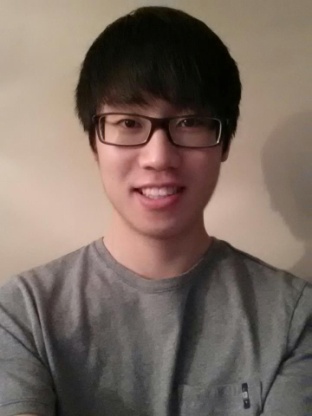 Andrew ShinAnd2591@yahoo.comMorton Grove, IL224-522-4908PersonalDate of Birth: June 25, 1991Education2013: Loyola University Chicago, Chicago, IL	     Bachelor of Science in BiologyWork ExperienceEnglish TutorI tutored conversational English to 14 pre-dental hygiene students from Sahmyook University during summer of 2012. We worked on basic grammar, conversational workshops (emphasis on dental clinic), and English presentations. Also, I have tutored English to a foreign church member for several months when he immigrated to America from China. Church LeaderI am the social activities coordinator at my church. I’m involved with planning and organizing after church activities for members of all ages. As the social activities coordinator, I have experience working with kids ranging from primary to high school. Church OutreachIn college, I participated in leading out the children’s program of a church in Chicago with other campus ministry members. It involved acting in a play, singing songs, and doing various activities with the children.  Other Work ExperiencePharmacy TechnicianI worked as a pharmacy technician in an outpatient pharmacy located inside a hospital. My responsibilities include counting, labeling, and dispensing medications with careful precision and focus. I also work at the cash register and interact with customers who come to the pharmacy.  Chicago Botanic Garden ResearcherDuring the summer of 2012, I worked as a research intern at Chicago Botanic Garden doing plant research. The plant research involved paying attention to details and patience.  OrganizationPre-Pharmacy ClubI served as the public relations officer for the Pre-Pharmacy Club at Loyola University Chicago. My responsibilities included going to monthly meetings, speaking in front of the pre-pharmacy club members, and introducing other students about pharmacy as a career.AchievementsI was awarded for presenting my biological research in front of professors and mentors at the 2013 LUC Biology Research Symposium.LanguageI speak fluent English and Korean.4 years of Spanish in high schoolPersonal InterestBasketballDancingSingingTraveling